MEE582 ASSIGNMENTTECHNOLOGY POLCY AND PLANNING AGHA IBIAM UCHENNA15/ENG06/004SUMMARY OF THE PROJECTA feasibility study showing the production of face masks by a pharmaceutical firm for the use in ABUAD community.Name of the firm: Ibiam PharmaceuticalsLocation:                     Head Office:  No. 17 Tokunbo Avenue, Ikoyi, Lagos State                    Plant Site:  East West Road, along Onne Port, Rivers State.The project is aimed at the manufacturing and distribution of face masks to the ABUAD community for their use and protection against the ongoing pandemic.Due to the ongoing pandemic, various levels of government bodies and institutions have made it mandatory to use a face mask. As a result of this, ABUAD authority has also made the wearing of face masks mandatory by its entire community. This includes visitors to its hospital and everyone within the ABUAD premises set at a number between 9,000 -10,000. I project that in a year a minimum of 144,000 pieces of face masks would be required based on the following usage;Residents (students and staff) would be required to use a minimum of 16 pieces per year while,Visitors and nonresidential staffs would be required to use the face masks while on ABUAD premises.It is also projected that demand would increase by 2% per annum based on factors such as admission and graduation, employment. Based on our bid submission and assessment per management, we’ve been selected as a sole supplier of reusable face mask. Therefore our market share at ABUAD stands at 100%.The competitive price of N250 per piece. Inflation of direct materials input would be zero over the next ten years.The project involves initial investment of about N30, 000,000 made up of N22, 150,000 on capital expenditure (capex) and the balance as working capital for operating expenses (opex). Pre operating expenses of N1, 800,000 has been incurred.It is proposed that the project would be financed from two main sources namely; receipt on issue and allotment of shares to directors and bank loan.Summary of the findings and conclusion on;Marketing feasibility carried out indicates that there is demand for the face masks product in the school community. Population stands at about 9,000 - 10,000 persons (students and staff included). Foreign Supply has been limited as all trade (imports and exports) have been shut down. Prices of face masks to be produced would be determined by factors such as cost of transportation and production as well as price cost set up by other production firm competitors.Technical feasibility also indicates the availability of raw materials as well as the machines and equipment needed to carry out the production process.Financial feasibility displays the sources of financing which include funding from investors (partners) and loans from banks. Studies carried out show that the return on investment would be profitable. GENERAL INFORMATIONManagement of projectAn Economic Research Group was hired to carry out a market study and research on the product to be manufactured. An accounting firm was also consulted to help attain the capital as well as other expenses needed to startup operation.  We also obtained every legal document necessary to ensure a smooth production process. Pre operating expenses amounting to N1, 800,000 were paid by the directors. Pre operating expenses would be amortized over a 5 year period.Ibiam Pharmaceutical is a Private limited Liability Company. It is run by an MD. He is the CEO that overseeing the day to day activities of the company. He holds a master’s degree in mechanical engineering with 15 years working experience in manufacturing and processing company. The production unit is headed by the Production Engineer. He oversees the technical operation, quality assurance program of the company. He is a master’s degree holder in production engineering with 10 years working experience. The account department is tasked with maintaining the financial record of the company. It is headed by the finance manager. She ensures all cash flows are recorded properly. The last department is marketing headed by sales representatives. They sensitize the product and help in providing a bridge between producer and consumer.Skilled individuals in engineering, production, marketing and accounting and finance were all hired and the recruits will undergo a 2 week training program (HSE, machine operation). The company compensation and benefits is structured in line with Nigerian labor law.Accounting and Legal firm services were hired for the purpose of audit for submissions to regulators such as FIRS, CAC etc.Status and Timetable for projectBullets;STA- STARTONG-ONGOINGFIN-FINISHRED indicates activities that run concurrently.Cost of services provided by professional firms engaged before startup was capitalized in accordance with Companies Allied Matters Act and Accounting Standard. This will be amortized over a period of 5 years on a straight line (equal annual) basis. The cost was for the following servicesMarket research 			N350, 000Engineering studies			N500, 000Training				N150, 000Professional and legal			N500, 000Licenses, permits and registration	N300, 000					N1, 800,000ECONOMIC ASPECTSMarket StudyDemandThe Face masks consumption was limited to health care workers and providers and environmental management workers.it was not for use for the general public. The pandemic has made government and institutions have made legislation for the mandatory use of face masks. It did not constitute a sizeable percentage of the market.Based on population of ABUAD community, a projection of 144,000 units would be consumed in the first one year and is expected to increase at 2% per annum for the next 9 years. This translates to a sales figure of N394, 209,000 sales volumes. The total consumption over the next 10 years to be 1,576,756 pieces .method adopted was based on population and sole supplier. Factors are new admissions made every year and number of graduates and the regulation will subsist for at least the next 10 years. SupplySupply in recent years has been limited to both health and environmental workers. The raw materials are sourced locally and the cost of supply is N92, 536,881.Expected supply rate is projected to increase at a fixed rate over the coming years if the regulation subsists for the next 10 years.Supply in future may be affected by the consumers i.e. rate of employment in the health and admission and graduation of students respectively.Competitive position considering substitute productsBecause of the technology involved, it has reduced the cost of labor making the price highly competitive. Imported finished products cost a minimum of N500 but we acquire the raw materials and manufacture them locally setting our selling price at N250.Marketing ProgramCurrent marketing strategies employed by other firms include well finished packaging, branding, implementation of discount sales, issuance of warranties and media advertising.Our market is a closed market. We offer quality branding and person to person interaction with sales representative. There is no return on goods delivered and we also offer direct delivery to the school community which would be once every month. Transportation expense would cost N100, 000 every month.There would also be routine visits from our sales representatives as well as seminars held within the school premises.Projected SalesExpected annual volume sales over the next 10 years are expected to be N394, 209,000. The company has a sales contract with the management of ABUAD for the supply of face masks.Contribution to the Nigerian EconomyGeneration of tax for Nigerian government. A wage bill of N5, 000,000 is remitted to the government from company tax and personal income tax by the individual staff. Workers pay individual income tax to state internal revenue services averaging N1, 000,000 per annum.Sourcing of materials locally helping to generate revenue for local suppliers.Preservation of health. TECHNICAL FEASIBILITYProductThe face masks are protective gears worn round the mouth and nose region to prevent and filter little particles (dust, sand) most of which are air borne. It is 17.5cm in length and 10cm in breadth. They constitute of a fine mesh of synthetic polymer fibers, specifically a nonwoven polypropylene fabric.The face masks are used by health workers as well as the students of the ABUAD community. They are only useful and effective in the absence of oil particles such as lubricant, cutting liquids.Manufacturing ProcessFace masks are made with non-woven fabric, which has better bacteria filtration and air permeability while remaining less slippery than woven cloth. The material most commonly used to make them is polypropylene. Masks can also be made of polystyrene, polycarbonate, polyethylene, or polyester.20 gsm mask material is made in a spun bond process, which involves extruding the melted plastic onto a conveyor. The material is extruded in a web, in which strands bond with each other as they cool. 25 gsm fabrics is made through melt blown technology, nozzles and blown by hot air to become tiny fibers, again cooling and binding on a conveyor. Face masks are made up of a multi-layered structure, generally by covering a layer of textile with non-woven bonded fabric on both sides. The filtration level of a mask, however, depends on the fiber, the way it’s manufactured, the web’s structure, and the fiber’s cross-sectional shape. Masks are made on a machine line that assembles the nonwovens from bobbins, ultrasonically welds the layers together and stamps the masks with nose strips, ear loops and other pieces. Completed masks are then sterilized before being sent out of the factory.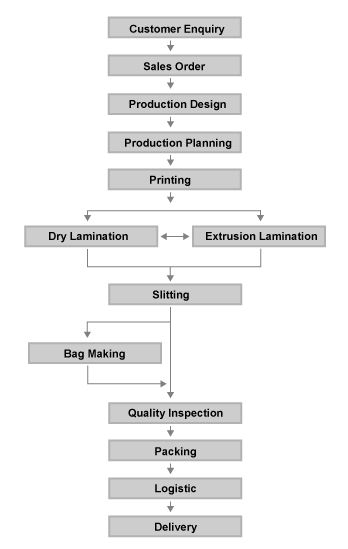 There is a licensing agreement between the ABUAD management and the company.Alternative processes that were considered included manual and semi-automatic machinery. The factors considered in choosing a suitable method of production were health risks, precision and quality assurance, efficiency in material consumption etc.Plant Size and Production ScheduleRated daily and annual capacity at a 12 month operation basis per year would be 600 pieces a day and 180,000 per annum. Expected annual production volume attainable over the next 10 years would be at 1,576,756 face masks pieces produced depending on level of demand by the ABUAD community.MachineryA new and equipped face mask machine has been acquired to carry out the production process. It is fully automated and constitutes of a cutting machine and a sewing machine enhanced with ultrasonic welding. The production rate of the machine is 1 piece per minute.Spare parts have been made available for removable parts of the machine and repair and maintenance services have been put in place to ensure longevity of the machine.The machine comes with a 2 year warranty, a free service and routine check from the supplier for 1 year and its cost value was fully paid. The delivery takes 1 week after payment has been made.Plant LocationJknkjhcih cisThe plant site is located close to port (sea and air) for easier and more convenient means of transport of raw materials from neighboring states. It is also located close to large and general market areas in which raw materials can easily be accessed as well as distribution made possible.Plant LayoutThe plant layout shows that the arrangement and configuration of the machine involved ensure a smooth transition of each of the various processes carried out in the plant.The materials are able to easily be moved from one sub component of the machine into other sub components.We’ve ensured the utilization of space to create room for expansion as well as addition of more production machines if needed in the near future.StructureThe building is a two story building spilt into two sections; the factory and the office. It has two wide doors located at each end of the building creating room for cross ventilation as well as easy exit points. The construction was N3, 000,000.Also located in the plant site are generator and security houses to accommodate security personnel. This cost N1, 000,000. Borehole, sump pumps and overhead tanks were all installed at a cost of N600, 000.Raw MaterialsThe major raw material involved in the production is polypropylene fabric. It is a textile product derived from the thermostatic plastic polypropylene. It has a low thermal conductivity and is highly resistant to abrasion. I t also has moisture transferring abilities. Other materials include twill tape, nose strips (aluminium).Factors considered in the selection of raw materials included durability, easy to use, bacteria filtration efficiency rate and should be user friendly.Continuity of supply of this raw material has been made possible upon an agreed contract with the supplier over a specified length of time.UtilitiesDue to the unavailability of reliable electricity public power supply; a 20kva generator set has been installed to provide an alternative source of power. Fuel consumption is estimated at N1, 260,000 per annum and N13, 796, 648 for 10 years.Public power supply is estimated to cost N799, 660 per annum and N8, 757,149 for 10 years.Waste DisposalThe waste to be disposed include fabric scraps (polypropylene), torn ear loop scraps etc.These wastes would be bagged and disposed in trash cans located around the site area.Cost of waste disposal is estimated at N100, 000 per annum.FINANCIAL FEASIBILITYThe total project cost for the 10 year period is estimated to be N328, 191,637 assuming there would be zero inflation on cost of raw materials.The initial capital requirement is N30, 000,000.Sources of financing.The sources selected to be used were shareholders equity and bank loans.The Share capital obtained was N10, 000,000. It is an investment made and the shareholders are entitled to projected dividends at a payout ratio of 40%.The bank loan obtained was N20, 000,000. This investment is backed by an interest at 20% per annum. It is secured on a floating charge over a 5 year tenure.Share capital allotted amount to each director is fully paid and the bank loan approval has been given for fund release.The business will generate enough earnings for working capital as shown in the cash flow statement and cash budget.Financial StatementsIn preparing the financial statements, company income tax rate at 30% was applied on the profit before tax to determine the company’s tax payable to the government. Payment of tax is made on a preceding year basis (i.e. tax based on profit of this year would be paid the following year.)Also Value Added Taxes (VAT), (i.e. input and output VATs) are recovered or paid in the year they occur. Depreciation on property, plant and equipment (PPE) with the exception of land is at 10% on straight line basis over a 10 year period while motor vehicle is on a straight line basis over a 5 year period. Rate on building is at 2% while land is not depreciated. Customers pay a moth after sales while suppliers give no credit on purchases.Projected income statement for 10 yearsProjected Cash flow Statement for 10 yearsFinancial AnalysisThe unit cost of production is estimated at N130 and the following are the various breakdown of all cost factors;Break-even point analysisCapital recovery and earnings showing the cash payoff period, rate of return and discounted cash flow rate of return.Others - FINANCIAL RATIOS	OperationWK1WK2WK3WK4WK5Contract Signing for supplySTAFINRecruitment and TrainingSTAFINPlant Site ConstructionSTAONGFINLicenses , Permits and RegistrationSTAFINAcquisition of MachinerySTAONGONGFINAcquisition of Raw MaterialsSTAONGFINTest Run and StartupSTAONGTEN YEARS SALES PROJECTIONTEN YEARS SALES PROJECTIONTEN YEARS SALES PROJECTIONTEN YEARS SALES PROJECTIONTEN YEARS SALES PROJECTIONTEN YEARS SALES PROJECTIONTEN YEARS SALES PROJECTIONTEN YEARS SALES PROJECTIONTEN YEARS SALES PROJECTIONTEN YEARS SALES PROJECTIONPeriodsYR 1YR 2YR 3YR 4YR 5YR 6YR 7YR 8YR 9YR 10TOTALN'000N'000N'000N'000N'000N'000N'000N'000N'000N'000N'000PROJECTED SALES  36,000   36,720   37,455   38,205   38,970   39,750   40,545   41,355   42,183   43,026   394,209  COST OF ESTIMATED RAW MATERIALS   COST OF ESTIMATED RAW MATERIALS   COST OF ESTIMATED RAW MATERIALS   COST OF ESTIMATED RAW MATERIALS   COST OF ESTIMATED RAW MATERIALS   COST OF ESTIMATED RAW MATERIALS   COST OF ESTIMATED RAW MATERIALS   COST OF ESTIMATED RAW MATERIALS   COST OF ESTIMATED RAW MATERIALS   COST OF ESTIMATED RAW MATERIALS  PeriodsYR 1YR 2YR 3YR 4YR 5YR 6YR 7YR 8YR 9YR 10TOTALN'000N'000N'000N'000N'000N'000N'000N'000N'000N'000N'000DIRECT MATERIAL      8,451     8,620     8,792     8,968     9,148     9,331     9,517     9,708     9,902   10,100     92,537 IBIAM PHARMACEUTICALS            -   TEN YEARS PROJECTED INCOMESTATEMENTTEN YEARS PROJECTED INCOMESTATEMENTTEN YEARS PROJECTED INCOMESTATEMENTFor the periodsYR 1YR 2YR 3YR 4YR 5YR 6YR 7YR 8YR 9YR 10N'000N'000N'000N'000N'000N'000N'000N'000N'000N'000Sales   36,000    36,720   37,455   38,205   38,970   39,750   40,545   41,355   42,183   43,026 Cost of Goods Sold   18,720    19,038   19,362   19,693   20,031   20,440   20,791   21,149   21,514   21,887 Gross Profit   17,280    17,682   18,093   18,512   18,939   19,310   19,754   20,206   20,669   21,139 Selling and Distribution   (2,390)   (2,390)  (2,390)  (2,390)  (2,390)  (2,390)  (2,390)  (2,390)  (2,390)  (2,390)Administrative Expenses   (5,251)   (5,130)  (5,127)  (5,127)  (5,130)  (5,159)  (5,135)  (5,138)  (5,140)  (5,143)Depreciation      (285)      (285)    (285)    (285)    (285)    (360)    (360)    (360)    (360)    (360)Finance Cost   (3,523)   (2,339)    (896)        -           -           -           -           -           -           -    (11,448) (10,143)  (8,697)  (7,801)  (7,805)  (7,909)  (7,885)  (7,887)  (7,890)  (7,893)Profit before tax     5,832      7,539    9,396   10,711   11,135   11,402   11,870   12,319   12,779   13,247 Income tax   (1,749)   (2,262)  (2,819)  (3,213)  (3,340)  (3,420)  (3,561)  (3,696)  (3,834)  (3,974)Profit after tax     4,082      5,277    6,577    7,498    7,794    7,981    8,309    8,623    8,945    9,273 IBIAM PHARMACEUTICALSTEN YEARS PROJECTED STATEMENT OF CASH FLOWS  TEN YEARS PROJECTED STATEMENT OF CASH FLOWS  TEN YEARS PROJECTED STATEMENT OF CASH FLOWS  TEN YEARS PROJECTED STATEMENT OF CASH FLOWS  TEN YEARS PROJECTED STATEMENT OF CASH FLOWS  For the periods YR 1YR 2YR 3YR 4YR 5YR 6YR 7YR 8YR 9YR 10N'000N'000N'000N'000N'000N'000N'000N'000N'000N'000Cash flows from operating activitiesCash flows from operating activitiesProfit for the year before taxation     5,832    7,539    9,396    10,711     11,135    11,402    11,870     12,319    12,779    13,247 Adjustments:Finance costs     3,523    2,339       896          -             -             -            -             -            -            -   Operating Profit     9,355    9,878   10,292    10,711     11,135    11,402    11,870     12,319    12,779    13,247 Adjustment for non-cash items:Depreciation      1,897    1,897    1,897     1,897      1,897      2,397     2,397       2,397      2,397      2,397 Amortisation        360       360       360        360         360           -            -             -            -            -   Income before changes in operating assets and liabilities   11,612   12,135   12,549    12,968     13,392    13,799    14,267     14,716    15,176    15,644 Cash provided/(used) by current assets and liabilities:(Increase)/Decrease in receivables    (3,000)      (60)      (61)       (63)        (64)        (65)       (66)        (68)       (69)       (70)Cash generated from operations     8,612   12,075   12,487    12,905     13,328    13,734    14,200     14,648    15,107    15,573 Tax paid during the year           -   (1,749)  (2,262)   (2,819)    (3,213)    (3,340)   (3,420)    (3,561)   (3,696)   (3,834)Interest payment   (3,523)  (2,339)    (896)           -             -             -            -             -            -            - Net cash provided/(used) by operating activities   5,089   7,986   9,330  10,086   10,115   10,393  10,780   11,087  11,411  11,740 Cash provided/(used) by investing ActivitiesAssets (PPE) purchased (22,150)          -           -            -             -     (5,000)           -             -            -            - Intangible assets acquired   (1,800)          -           -            -             -             -            -             -            -            - Net cash provided/(used) by investing activities (23,950)          -           -            -             -     (5,000)           -             -            -            - Cash provided/(used) by financing ActivitiesProceed on shares allotment   10,000           -           -            -             -             -            -             -            -            - Long Term Borrowing   20,000 Loans repaid    (5,396)  (6,580)  (8,024)           -             -             -            -             -            -            - Net cash provided/(used) by financing activities   24,604   (6,580)  (8,024)           -             -             -            -             -            -            - Net changes in cash and cash equivalent     5,742    1,406    1,306    10,086     10,115      5,393    10,780     11,087    11,411    11,740 Cash and cash equivalent at the beginning of the year         -      5,742    7,148     8,455     18,541    28,656    34,049     44,829    55,916    67,328 Cash and cash equivalent at the end of the year   5,742   7,148   8,455  18,541   28,656   34,049  44,829   55,916  67,328  79,067 IBIAM PHARMACEUTICALSIBIAM PHARMACEUTICALSIBIAM PHARMACEUTICALSTEN YEARS PROJECTED      BALANCE SHEETTEN YEARS PROJECTED      BALANCE SHEETFor the periods YR 1YR 2YR 3YR 4YR 5YR 5YR 6YR 7YR 7YR 8YR 8YR 9YR 9YR 10N'000N'000N'000N'000N'000N'000N'000N'000N'000N'000N'000N'000N'000N'000AssetsNon-Current AssetsFixed Assets (PPE)                20,253           18,356            16,459          14,562         12,665         12,665           15,268           12,871           12,871         10,474         10,474           8,077           8,077            5,680 Intangible Assets                  1,440             1,080                 720               360                 -                   -                    -                    -                    -                   -                   -                   -                   -                    -                 21,693         19,436          17,179        14,922        12,665        12,665         15,268         12,871         12,871        10,474        10,474          8,077          8,077           5,680 Current AssetsTrade Receivable                  3,000             3,060              3,121            3,184           3,248           3,248             3,313             3,379             3,379           3,446           3,446           3,515           3,515            3,586 Cash and Bank Balance                  5,742             7,148              8,455          18,541         28,656         28,656           34,049           44,829           44,829         55,916         55,916         67,328         67,328          79,067                   8,742           10,208            11,576          21,725         31,904         31,904           37,362           48,208           48,208         59,362         59,362         70,843         70,843          82,653 Total Assets              30,435         29,644          28,755        36,647        44,569        44,569         52,630         61,079         61,079        69,836        69,836        78,920        78,920         88,333 Equity and LiabilitiesEquityShare Capital10,00010,00010,00010,00010,00010,00010,00010,00010,00010,00010,00010,00010,00010,000Retained Earning                  2,123             4,867              8,287          12,186                 16,239                 16,239           20,389           24,709           24,709         29,193         29,193         33,845         33,845          38,667               12,123         14,867          18,287        22,186        26,239        26,239         30,389         34,709         34,709        39,193        39,193        43,845        43,845         48,667 Non-Current LiabilitiesLoan due after 1 year            8,024             8,024 Current LiabilitiesCompany tax provision                  1,749             2,262              2,819            3,213           3,340           3,340             3,420             3,561             3,561           3,696           3,696           3,834           3,834            3,974 Projected Dividend                  1,959             4,492              7,649          11,248         14,989         14,989           18,820           22,809           22,809         26,948         26,948         31,241         31,241          35,692 Loan due within 1 year                14,604                 18,313             6,754            10,468          14,461         18,330         18,330           22,241           26,369           26,369         30,643         30,643         35,075         35,075          39,666 Total Liabilities              18,313         14,778          10,468        14,461 18,330 18,330         22,241         26,369         26,369        30,643        30,643        35,075        35,075         39,666 Total Equity & Liabilities              30,435         29,644          28,755        36,647  44,568  44,568         52,630         61,079         61,079        69,837        69,837        78,920        78,920         88,333 MATERIALSTypesMeasure Per UnitUnit MeasureAmount Per Unit MeasureUnit CostCmNairaNairaPolypropylene nonwoven fabric175cm20.047.35Polypropylene nonwoven Felt fabric 175cm20.047.35Light coloured Stitching thread 110Cm0.066.38 Cotton Twill Tape24Cm0.225.330.4mm aluminium Nose Strips9Cm0.928.283mm Elastic band60Cm0.4024.00Total Unit Cost58.69LABOURLabour CategoryNo. of reqUnit Per MinuteRate per Hour Rate Per UnitNairaNairaProduction Engineer11480.008.00Machine Operator11420.007.00Assistant Machine Operator11360.006.00Packaging Attendant11360.006.00Labour Rate (per hour/per unit1620.0027.00DIRECT OVERHEADItem DescriptionMeasure Per UnitUnit MeasureAmount Per Unit MeasureUnit CostNairaNairaPackaging materials cartons         10.42 Electricity - external1kilowatts5.55           5.55 Diesel for GenSet0.08litres105.42           8.75 Total          24.72 Direct/(Variable Unit Cost        110.41 PRODUCTION FIXED OVERHEADPRODUCTION FIXED OVERHEADItem DescriptionMeasure Per UnitUnit MeasureAmount Per Unit MeasureUnit CostNairaNairaPRODUCTION FIXED OVERHEADWaste ManagementFIXED           2.78 Lubricant & consumablesFIXED           1.84 InsuranceFIXED           1.27 AmortizationFIXED           2.50 Depreciation FIXED         11.20 Total         19.59 TOTAL UNIT COST OF PRODUCTIONTOTAL UNIT COST OF PRODUCTION       130.00 BREAK-EVEN POINT IN UNITS BREAK-EVEN POINT IN UNITS BREAK-EVEN POINT IN UNITS BREAK-EVEN POINT IN UNITS BREAK-EVEN POINT IN UNITS BREAK-EVEN POINT IN UNITS BREAK-EVEN POINT IN UNITS BREAK-EVEN POINT IN UNITS BREAK-EVEN POINT IN UNITS BREAK-EVEN POINT IN UNITS BREAK-EVEN POINT IN UNITS YEARTOTAL FIXED COST PER YEARTOTAL FIXED COST PER YEARSELLING PRICE PER UNITSELLING PRICE PER UNITVARIABLE COST PER UNITVARIABLE COST PER UNITCONTRIBUTION PER UNITCONTRIBUTION PER UNITBREAK EVEN POINT (UNITS)BREAK EVEN POINT (UNITS)BREAK EVEN POINT (UNITS)1        14,269,620         14,269,620                      250                      250                      110                      110                      140                      140               102,225               102,225               102,225 2        12,964,641         12,964,641                      250                      250                      110                      110                      140                      140                 92,877                 92,877                 92,877 3        11,517,840         11,517,840                      250                      250                      110                      110                      140                      140                 82,512                 82,512                 82,512 4        10,622,243         10,622,243                      250                      250                      110                      110                      140                      140                 76,096                 76,096                 76,096 5        10,626,085         10,626,085                      250                      250                      110                      110                      140                      140                 76,124                 76,124                 76,124 6        10,794,809         10,794,809                      250                      250                      110                      110                      140                      140                 77,332                 77,332                 77,332 7        10,770,823         10,770,823                      250                      250                      110                      110                      140                      140                 77,160                 77,160                 77,160 8        10,773,440         10,773,440                      250                      250                      110                      110                      140                      140                 77,179                 77,179                 77,179 9        10,776,065         10,776,065                      250                      250                      110                      110                      140                      140                 77,198                 77,198                 77,198 10        10,778,746         10,778,746                      250                      250                      110                      110                      140                      140                 77,217                 77,217                 77,217 TOTAL IN TEN YEARS      113,894,313       113,894,313 250250110.41110.41                139.59                 139.59               815,920               815,920               815,920 BREAK-EVEN POINT IN NAIRA SALES VOLUMEBREAK-EVEN POINT IN NAIRA SALES VOLUMEBREAK-EVEN POINT IN NAIRA SALES VOLUMEBREAK-EVEN POINT IN NAIRA SALES VOLUMEBREAK-EVEN POINT IN NAIRA SALES VOLUMEBREAK-EVEN POINT IN NAIRA SALES VOLUMEBREAK-EVEN POINT IN NAIRA SALES VOLUMEBREAK-EVEN POINT IN NAIRA SALES VOLUMEBREAK-EVEN POINT IN NAIRA SALES VOLUMEBREAK-EVEN POINT IN NAIRA SALES VOLUMEYEARYEARTOTAL FIXED COST PER YEARTOTAL FIXED COST PER YEARANNUAL SALESANNUAL SALESTOTAL VARIABLE COSTS PER YEARTOTAL VARIABLE COSTS PER YEARCONTRIBUTION MARGIN PER YEARCONTRIBUTION MARGIN PER YEARBREAK-EVEN POINT IN NAIRA SALES PER YEARBREAK-EVEN POINT IN NAIRA SALES PER YEAR11        14,269,620         14,269,620          36,000,000          36,000,000          15,898,832          15,898,832          20,101,168          20,101,168          25,556,043          25,556,043 22        12,964,641         12,964,641          36,720,000          36,720,000          16,216,809          16,216,809          20,503,191          20,503,191          23,218,903          23,218,903 33        11,517,840         11,517,840          37,455,000          37,455,000          16,541,145          16,541,145          20,913,855          20,913,855          20,627,508          20,627,508 44        10,622,243         10,622,243          38,205,000          38,205,000          16,871,968          16,871,968          21,333,032          21,333,032          19,023,212          19,023,212 55        10,626,085         10,626,085          38,970,000          38,970,000          17,209,407          17,209,407          21,760,593          21,760,593          19,029,745          19,029,745 66        10,794,809         10,794,809          39,750,000          39,750,000          17,553,595          17,553,595          22,196,405          22,196,405          19,331,675          19,331,675 77        10,770,823         10,770,823          40,545,000          40,545,000          17,904,667          17,904,667          22,640,333          22,640,333          19,288,719          19,288,719 88        10,773,440         10,773,440          41,355,000          41,355,000          18,262,760          18,262,760          23,092,240          23,092,240          19,293,738          19,293,738 99        10,776,065         10,776,065          42,183,000          42,183,000          18,628,016          18,628,016          23,554,984          23,554,984          19,298,114          19,298,114 1010        10,778,746         10,778,746          43,026,000          43,026,000          19,000,576          19,000,576          24,025,424          24,025,424          19,303,149          19,303,149 TOTAL IN TEN YEARSTOTAL IN TEN YEARS      113,894,313       113,894,313        394,209,000        394,209,000        174,087,775        174,087,775        220,121,225        220,121,225        203,970,805        203,970,805 PAYBACK PERIODPAYBACK PERIODPAYBACK PERIODPAYBACK PERIODPAYBACK PERIODPAYBACK PERIODYEARYEARYEARNATURE OF CASH FLOWNATURE OF CASH FLOWNATURE OF CASH FLOWAnnual Net Cash flowsCumulative Cash flowsCumulative Cash flowsN'000N'000N'000000Initial InvestmentInitial InvestmentInitial Investment(30,000.00)(30,000.00)(30,000.00)11111,611.60(18,388.40)(18,388.40)22210,385.26(8,003.14)(8,003.14)33310,287.012,283.862,283.8644410,148.9812,432.8512,432.8555510,178.2722,611.1222,611.1266610,458.2433,069.3633,069.3677710,846.0343,915.3943,915.3988811,154.9555,070.3455,070.3499911,480.2866,550.6266,550.6210101011,810.0078,360.6278,360.62Pay Period =Pay Period =Pay Period =A+(B/C)A     =A     =A     =2B     =B     =B     =8,003.14C    =C    =C    =10,287.01Payback (Pay-out) periodPayback (Pay-out) periodPayback (Pay-out) period2.782.8 years2year 9 months2year 9 months2year 9 monthsApproximatelyApproximatelyApproximately3yearsA, is the last period number with a negative cumulative A, is the last period number with a negative cumulative A, is the last period number with a negative cumulative A, is the last period number with a negative cumulative A, is the last period number with a negative cumulative A, is the last period number with a negative cumulative cash flow,cash flow,cash flow,B is the absolute value (i.e. value without negative sign) of theB is the absolute value (i.e. value without negative sign) of theB is the absolute value (i.e. value without negative sign) of theB is the absolute value (i.e. value without negative sign) of theB is the absolute value (i.e. value without negative sign) of theB is the absolute value (i.e. value without negative sign) of theof the cumulative cash flow at the end of period A.of the cumulative cash flow at the end of period A.of the cumulative cash flow at the end of period A.of the cumulative cash flow at the end of period A.of the cumulative cash flow at the end of period A.of the cumulative cash flow at the end of period A.C is the total cash flow during the period flowing  period A.C is the total cash flow during the period flowing  period A.C is the total cash flow during the period flowing  period A.C is the total cash flow during the period flowing  period A.C is the total cash flow during the period flowing  period A.C is the total cash flow during the period flowing  period A.DERIVATION OF NET CASH FLOWSDERIVATION OF NET CASH FLOWSDERIVATION OF NET CASH FLOWSDERIVATION OF NET CASH FLOWSDERIVATION OF NET CASH FLOWSDERIVATION OF NET CASH FLOWSDERIVATION OF NET CASH FLOWSDERIVATION OF NET CASH FLOWSYearsYearsCash flowsCash flowsCash flowsTax PaidTax PaidNet Cash flowNet Cash flow11    11,611.60     11,611.60     11,611.60                -                  -       11,611.60     11,611.60 22    12,134.72     12,134.72     12,134.72    (1,749.46)   (1,749.46)    10,385.26     10,385.26 33    12,548.57     12,548.57     12,548.57    (2,261.57)   (2,261.57)    10,287.01     10,287.01 44    12,967.79     12,967.79     12,967.79    (2,818.80)   (2,818.80)    10,148.98     10,148.98 55    13,391.51     13,391.51     13,391.51    (3,213.24)   (3,213.24)    10,178.27     10,178.27 66    13,798.60     13,798.60     13,798.60    (3,340.35)   (3,340.35)    10,458.24     10,458.24 77    14,266.51     14,266.51     14,266.51    (3,420.48)   (3,420.48)    10,846.03     10,846.03 88    14,715.80     14,715.80     14,715.80    (3,560.85)   (3,560.85)    11,154.95     11,154.95 99    15,175.92     15,175.92     15,175.92    (3,695.64)   (3,695.64)    11,480.28     11,480.28 1010    15,643.68     15,643.68     15,643.68    (3,833.68)   (3,833.68)    11,810.00     11,810.00   136,254.69   136,254.69   136,254.69  (27,894.07) (27,894.07)  108,360.62   108,360.62 	RATE OF RETURN	RATE OF RETURN	RATE OF RETURN	RATE OF RETURN	RATE OF RETURN	RATE OF RETURN YEAR NATURE OF CASH FLOWGross Cash  flowTax Paid in the YearAnnual Net Cash flowsAnnual Rate of ReturnN'000N'000N'000N'0000Initial Investment       30,000.00 1       11,611.60               -        11,611.60 38.71%2       12,134.72   (1,749.46)     10,385.26 34.62%3       12,548.57   (2,261.57)     10,287.01 34.29%4       12,967.79   (2,818.80)     10,148.98 33.83%5       13,391.51   (3,213.24)     10,178.27 33.93%6       13,798.60   (3,340.35)     10,458.24 34.86%7       14,266.51   (3,420.48)     10,846.03 36.15%8       14,715.80   (3,560.85)     11,154.95 37.18%9       15,175.92   (3,695.64)     11,480.28 38.27%10       15,643.68   (3,833.68)     11,810.00 39.37%Simple Average Rate Return36.12%DISCOUNTED CASH FLOWDISCOUNTED CASH FLOWDISCOUNTED CASH FLOWDISCOUNTED CASH FLOWDISCOUNTED CASH FLOW DISCOUNT RATE 25.00% YEAR NATURE OF CASH FLOWAnnual Net Cash flowsPresent Value Factor @ 25%Cash Out flowPresent Value @ 25% N'000N'000N'0000Initial Investment    (30,000.00)            1.000 (30,000.00)1     11,611.60           0.8000         9,289.28 2     10,385.26           0.6400         6,646.56 3     10,287.01           0.5120         5,266.95 4     10,148.98           0.4096         4,157.02 5     10,178.27           0.3277         3,335.22 6     10,458.24           0.2621         2,741.57 7     10,846.03           0.2097         2,274.58 8     11,154.95           0.1678         1,871.49 9     11,480.28           0.1342         1,540.86 10     11,810.00           0.1074         1,268.09   (30,000.00)  38,391.6110 Net Present Value    8,391.6110 Discounted Cash Flow Rate27.97%Internal Rate of Return34%YR 1YR 2YR 3YR 4YR 5YR 6YR 7YR 8YR 9YR 10PROFITABILITY Gross (Profit) Margin;  Gross Profit/Sales (%)48.0%48.2%48.3%48.5%48.6%48.6%48.7%48.9%49.0%49.1%Profit before tax (PBT)/Sales (%)16.2%20.5%25.1%28.0%28.6%28.7%29.3%29.8%30.3%30.8%Return on Sales (PAT/Sales) (%)11.3%14.4%17.6%19.6%20.0%20.1%20.5%20.9%21.2%21.6%Return on equity (ROE) 33.7%35.5%36.0%33.8%29.7%26.3%23.9%22.0%20.4%19.1%Return on Assets (ROA)19.2%25.4%32.7%29.2%25.0%21.7%19.4%17.6%16.2%15.0%Return on Capital Employed (ROCE) 48.1%32.9%51.4%48.3%42.4%37.5%34.2%31.4%29.1%27.2%OPERATING EFFICIENCYReceivable Turnover Ratio   12.00   12.00   12.00     12.00     12.00     12.00     12.00    12.00     12.00     12.00 Receivable Days   30.00   30.00   30.00     30.00     30.00     30.00     30.00    30.00     30.00    30.00 Asset Turnover (Sales/Total Assets)     1.18     1.24     1.30      1.04      0.87      0.76      0.66     0.59      0.53      0.49 Funding Gap (Receivables)   30.00   30.00   30.00     30.00     30.00     30.00     30.00    30.00     30.00     30.00 LIQUIDITY RATIOCurrent Ratio     0.48     1.51     1.11      1.50      1.74      1.68      1.83     1.94      2.02      2.08 Quick Ratio (Acid Test)      0.48     1.51     1.11      1.50      1.74      1.68      1.83     1.94      2.02      2.08 LEVERAGE RATIOTotal Debt to Total Capitalization54.6%35.1%0.0%0.0%0.0%0.0%0.0%0.0%0.0%0.0%Long term Debt to Total Capitalization0.0%35.1%0.0%0.0%0.0%0.0%0.0%0.0%0.0%0.0%Total Debt to Equity120.5%54.0%0.0%0.0%0.0%0.0%0.0%0.0%0.0%0.0%Asset Leverage (Total Assets/Equity)251.1%199.4%157.2%165.2%169.9%173.2%176.0%178.2%180.0%181.5%COVERAGE RATIOTimes Interest Earned (Solvency)     2.66     4.22   11.49 Cash Coverage Ratio     2.74     4.34   11.81 GROWTH Sales Growth Rate2.0%2.0%2.0%2.0%2.0%2.0%2.0%2.0%2.0%Gross Profit Growth Rate2.3%2.3%2.3%2.3%2.0%2.3%2.3%2.3%2.3%Net PBT Growth Rate29.3%24.6%14.0%4.0%2.4%4.1%3.8%3.7%3.7%